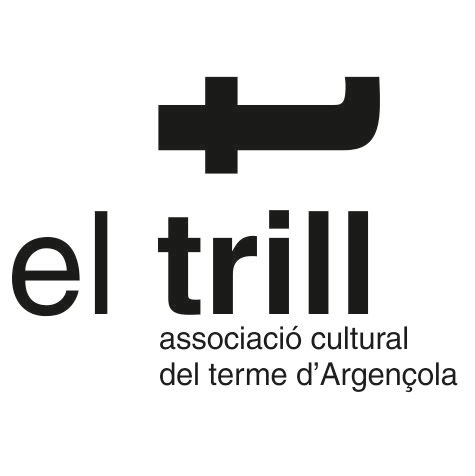 Sol·licitud de parada4t MERCAT DE LES ESPÈCIES D’ARGENÇOLADia: diumenge 8 de Juny de 2014Horari: de 9 a 14hInscripció: Retorneu la butlleta amb les vostres dades, una breu descripció dels vostres productes i una foto de la vostra parada (o l’enllaç al vostre facebook o web), abans del 31 de maig.  Enviar mail a associacioeltrill@gmail.com amb el títol PARADES MERCAT 2014 (att: Francesc Ferrer i Toni Castillo) amb les dades que es demanen a la butlleta d’inscripció.CRITERIS D’ACCEPTACIÓ: proximitat, producció pròpia i de qualitat, productes en base a espècies (herbes aromàtiques, medicinals o espècies exòtiques) i ordre d’inscripcióACCEPTACIÓ: es comunicarà abans de l’1 de JunyCONDICIONS:Parada gratuïtaAl voltant d’un 50% dels productes han de contenir espècies (herbes, etc...)Es proveirà electricitat a les parades que necessitin fred, per a la conservació dels seus productesL’organització assignarà la localització als paradistes. Les parades es repartiran pels carrers i places del pobleEl paradista s’ha d’encarregar de portar taula, cadira i la carpa. La llargada màxima de la parada es de 3m (consultar mides superiors)L’organització es reserva el dret d’admissió i de realitzar qualsevol canviLa parada s’ha de decorar amb herbes i espècies, seques o fresquesBUTLLETA D’INSCRIPCIÓNom, cognoms i nom de l’empresa:Adreça i població:Tel. i mail de contacte:Llistat de productes:Enllaç o fotos de la parada/productes: